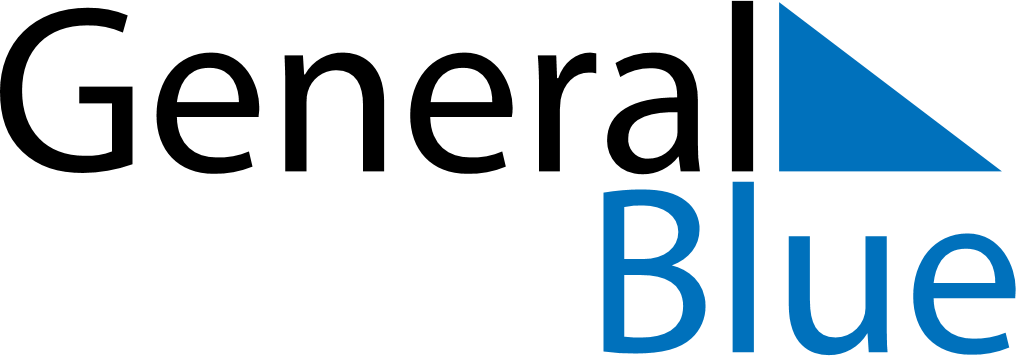 May 2024May 2024May 2024HondurasHondurasMondayTuesdayWednesdayThursdayFridaySaturdaySunday12345Labour Day678910111213141516171819Mother’s Day202122232425262728293031